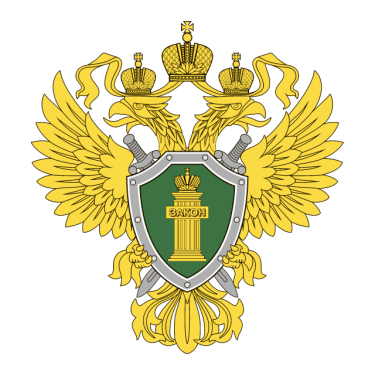 Московско-Ярославская транспортная прокуратура разъясняетВзыскатель вправе обратиться в суд с заявлением о признании должника по алиментным обязательствам безвестно отсутствующимПорядок взыскания алиментов регламентирован ФЗ «Об исполнительном производстве». Так, частью 3 статьи 65 Федерального закона «Об исполнительном производстве» предусмотрена возможность судебного пристава-исполнителя по своей инициативе или по заявлению взыскателя объявить розыск должника или его имущества по исполнительным документам, содержащим требования о взыскании алиментов.Закон устанавливает, что после проведения исполнительно-розыскных действий по розыску должника по алиментным обязательствам, в течение 1 года со дня получения последних сведений о должнике не установлено его местонахождение, судебный пристав-исполнитель разъясняет взыскателю его право обратиться в суд с заявлением о признании должника безвестно отсутствующим.Признание лица судом безвестно отсутствующим является важным правоустанавливающим фактом, позволяющим его детям и другим нетрудоспособным иждивенцам получать пенсию по случаю потери кормильца.